Beste wijkbewoners Witbrant Oost,Deze week is door de commissie Openbare ruimte het insectenhotel op de rotonde geplaatst, helaas met enige vertraging in verband met Covid-19. In de laatste bewonersvergadering heeft één van onze commissieleden het ontwerp aan de hand van beschikbare tekeningen aan u gepresenteerd, met instemming van de aanwezigen. De commissie is toen aan de slag gegaan en het resultaat kunt u nu aanschouwen op de rotonde.Inmiddels zijn er al vele reacties ontvangen, zowel positief als negatief.De commissie is al vele jaren in overleg met de gemeente over het opknappen van de rotonde. Steeds opnieuw werd aangegeven dat de rotonde binnen afzienbare tijd geheel gereconstrueerd zou worden en dat men daarom ook geen aandacht had voor de beplanting of andere mogelijkheden. Wél zou men een wildboeket inzaaien en er zorg voor dragen dat er in elk geval niet enkel “onkruid” zou gaan groeien. In 2022 zou dan uiteindelijk de reconstructie op de planning staan. De commissie Openbare ruimte was van mening dat in deze natuurlijke omgeving een insectenhotel dan ook een mooie tijdelijke oplossing was en zij hebben dan ook toestemming gehad van de gemeente om dit op de rotonde te plaatsen. Ook de bewonersvergadering heeft hiermee ingestemd en er is geen enkele bewoner geweest die hier verder op gereageerd heeft. Het insectenhotel bestaat uit een aantal geschakelde pallets, die aan de zijkanten voorzien zijn van extra veel hedera planten zodat de constructie van het hotel binnen afzienbare tijd onzichtbaar is geworden door de beplanting. Alleen de voorzijde die op het zuiden is gericht, is opgevuld met verschillende materialen die voor de insecten aantrekkelijk zijn. Voor de verdere afwerking is gekozen voor een gietijzeren windhaan op het dak van het insectenhotel. Met nadruk wijzen wij erop, dat dit een tijdelijke oplossing is. Zodra de rotonde gereconstrueerd gaat worden zullen wij in overleg met de gemeente én de bewoners van Witbrant Oost overleg voeren over de inrichting ervan. Het is het enkel een alternatief tot de verbouwing van de rotonde gestart wordt.  Dan zou het e.v.t verplaatst kunnen worden naar het beschermd gebied aan de ingang van de wijk. Dat is hetgeen wat op de ALV van 27-11-2019 is besproken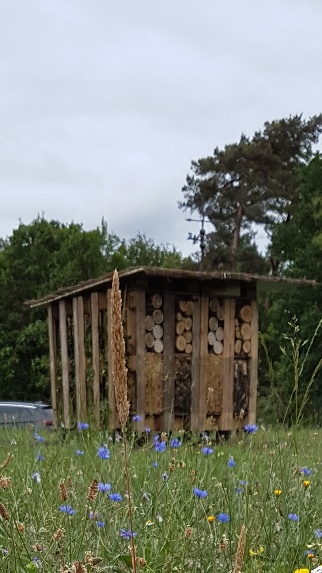 